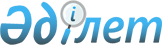 О назначении Омарова С.К. Министром сельского хозяйства Республики КазахстанУказ Президента Республики Казахстан от 25 февраля 2019 года № 851
      Назначить Омарова Сапархана Кесикбаевича Министром сельского хозяйства Республики Казахстан.    
					© 2012. РГП на ПХВ «Институт законодательства и правовой информации Республики Казахстан» Министерства юстиции Республики Казахстан
				
      Президент     
Республики Казахстан

Н. НАЗАРБАЕВ   
